Tabla 1. Escala HASBLED para predicción de riesgo de sangrado con Warfarina.Tabla 2. Interpretación Escala HASBLED para predicción de riesgo de sangrado.Tabla 3. Escala SAMe-TT 2 R  2 para predecir logro de INR terapéutico*Más de dos de las siguientes: hipertensión, diabetes, enfermedad coronaria/Infarto del miocardio, enfermedad arterial periférica, falla cardiaca congestiva, Antecedente de ACV, enfermedad pulmonar, y enfermedad hepática o renalTabla 4. Posología adecuada de nuevos anticoagulantes (NACO) en ancianos  frágiles con Fibrilación Auricular. Tabla 5. Preferencia de anticoagulante oral según características de paciente mayor. Figura 1. Algoritmo sugerido para toma de decisiones en anticoagulación para mayores de 75 años. 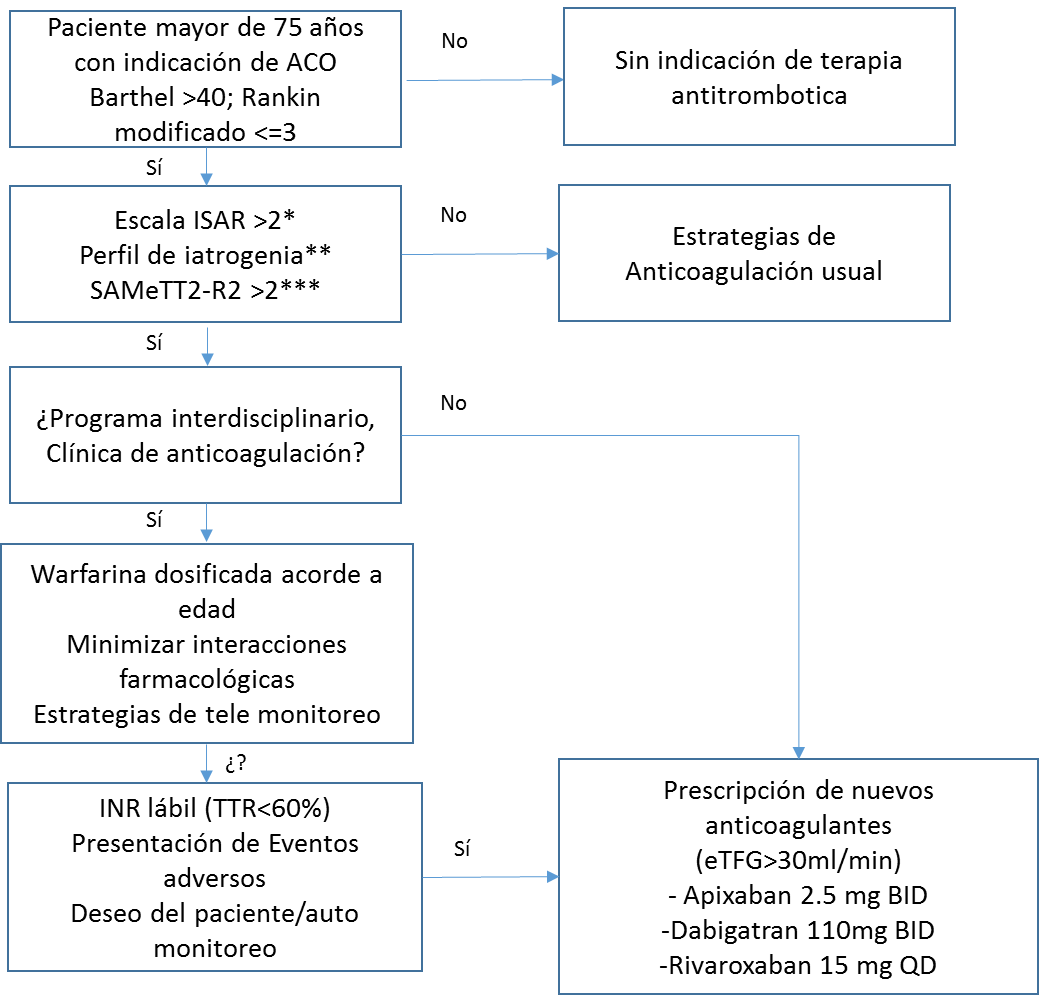 Figura 1. Algoritmo sugerido para toma de decisiones en anticoagulación para mayores de 75 años. *Escala ISAR: un punto por cada variable descrita: Requiere asistencia para realizar actividades cotidianas?, Luego de ingreso hospitalario requiere más ayuda de la habitual?, Ha presentado hospitalización por mas de 2 noches en los últimos 6 meses?. Tiene problemas visuales?, Tiene problemas significativos con la memoria?, Toma mas de 3 medicamentos?** Perfil de iatrogenia. Definido como paciente que reúne las siguientes características: mujer, mayor de 80 años, antecedente de reacciones adversas a medicamentos, enfermedad renal o hepática, deterioro cognitivo*** SAMeTTR: sexo femenino, edad> 60a, más de 2 comorbilidades, tratamientos (amiodarona para control de ritmo), tabaquismo (2 ptos), raza (2 ptos si no es blanca)LETRAFACTORES DE RIESGOPUNTAJEHHipertensión no controlada TAS >160 mmHg1AFunción hepática o  renal anormal1 o 2SIctus1BSangrado1LINR lábil1EEdad > 65 años1DUso de fármacos/alcohol1 o 2Máximo puntaje9PUNTAJERIESGO DE SANGRADORIESGO DE SANGRADO POR 100 PACIENTES- AÑO0Bajo riesgo1.13%1Riesgo Intermedio1.02%2Riesgo Intermedio1.88%≥3Alto riesgo3.74%48.7%5-9Datos insuficientesACRONIMODEFINICIONPUNTOSSSexo (femenino)1AAños (<60)1MeHistoria médica*1TTratamiento(Interacción medicamentosa, amiodarona)1TTabaco(Durante dos años recientes)2RRaza negra2Puntos máximos8CaracterísticaDabigatran(Pradaxa)Rivaroxaban( Xarelto)Apixaban( Eliquis)Dosis Recomendada.110 mg cada 12 horas15 mg/día2,5 mg cada12 horas.Mecanismo.Inhibidor de la trombinaInhibidor directo del factor Xa.Inhibidor directo del factor Xa.Monitorización.TTPa, HEMOCLOT, TTTP, Antifactor Xa cromogénicoAntifactor Xa cromogénicoExcreción Renal85 %33% Inactivo50%DializableSiNoNoTransporte GP - PSISiSiPico de Acción1,25 – 3 horas2- 4 horas4 horasWarfarinaNuevos Anticoagulantes (NACO’s)Válvulas mecánicasHistoria de hemorragia intracerebralDeterioro renal severo eTFG <30ml/minINR inestable, TTR<60%Pobre adherencia a medicamentos (mayor vida media de la warfarina)No deseo de cumpimiento de esquemas de dos dosis día (se prefiere Rivaroxaban)Limitación de costosInteracciones farmacológicas frecuentesHistoria de sangrado gastrointestinal (preferible Warfarina, Apixaban podría ser una opción)Hisotria de Dispepsia (Se prefiere Apixaban)